Publicado en Barcelona el 27/03/2019 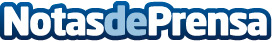 En busca de 10.000 programadores en la JBCNConfEn España hay 10.000 puestos de trabajo tecnológicos vacantes debido a la falta de graduados en ingeniería informática. El sector TIC cuenta con una tasa de inserción del 95,6%, y sin embargo las titulaciones universitarias vinculadas al sector de las tecnologías de la información suponen solo un 1% del total. Empresas del sector de la programación de software reclutarán el talento nacional durante JBCNConf, la mayor conferencia de programación relacionado con el lenguaje Java del sur de EuropaDatos de contacto:Guillermo Carandini633 280 804Nota de prensa publicada en: https://www.notasdeprensa.es/en-busca-de-10-000-programadores-en-la-jbcnconf Categorias: Nacional Programación Cataluña Eventos Software Recursos humanos Otros Servicios http://www.notasdeprensa.es